1.1. Описание услуги1.1. Описание услуги1.1. Описание услуги1.1. Описание услуги1.1. Описание услуги1.1. Описание услуги1.1. Описание услугиУслуга обеспечивает пользователей возможностью использования информационной системы «1С: Бухгалтерия государственного учреждения 2.0»  для ведения бухгалтерского и налогового учета Заказчика в объёме реализованных функциональных направлений и бизнес-функцийУслуга обеспечивает пользователей возможностью использования информационной системы «1С: Бухгалтерия государственного учреждения 2.0»  для ведения бухгалтерского и налогового учета Заказчика в объёме реализованных функциональных направлений и бизнес-функцийУслуга обеспечивает пользователей возможностью использования информационной системы «1С: Бухгалтерия государственного учреждения 2.0»  для ведения бухгалтерского и налогового учета Заказчика в объёме реализованных функциональных направлений и бизнес-функцийУслуга обеспечивает пользователей возможностью использования информационной системы «1С: Бухгалтерия государственного учреждения 2.0»  для ведения бухгалтерского и налогового учета Заказчика в объёме реализованных функциональных направлений и бизнес-функцийУслуга обеспечивает пользователей возможностью использования информационной системы «1С: Бухгалтерия государственного учреждения 2.0»  для ведения бухгалтерского и налогового учета Заказчика в объёме реализованных функциональных направлений и бизнес-функцийУслуга обеспечивает пользователей возможностью использования информационной системы «1С: Бухгалтерия государственного учреждения 2.0»  для ведения бухгалтерского и налогового учета Заказчика в объёме реализованных функциональных направлений и бизнес-функцийУслуга обеспечивает пользователей возможностью использования информационной системы «1С: Бухгалтерия государственного учреждения 2.0»  для ведения бухгалтерского и налогового учета Заказчика в объёме реализованных функциональных направлений и бизнес-функций1.2. Способ подключения к ИТ-системе (если необходимо и в зависимости от технической возможности организации)1.2. Способ подключения к ИТ-системе (если необходимо и в зависимости от технической возможности организации)1.2. Способ подключения к ИТ-системе (если необходимо и в зависимости от технической возможности организации)1.2. Способ подключения к ИТ-системе (если необходимо и в зависимости от технической возможности организации)1.2. Способ подключения к ИТ-системе (если необходимо и в зависимости от технической возможности организации)1.2. Способ подключения к ИТ-системе (если необходимо и в зависимости от технической возможности организации)1.2. Способ подключения к ИТ-системе (если необходимо и в зависимости от технической возможности организации)	Ярлык на Портале терминальных приложений	Прямая ссылка на Web-ресурс из КСПД	Прямая ссылка на Web-ресурс из интернет (требуется СКЗИ на АРМ / не требуется)	«Толстый клиент» на АРМ пользователя (требуется СКЗИ на АРМ / не требуется)	Другой способ ________________________________________________	Ярлык на Портале терминальных приложений	Прямая ссылка на Web-ресурс из КСПД	Прямая ссылка на Web-ресурс из интернет (требуется СКЗИ на АРМ / не требуется)	«Толстый клиент» на АРМ пользователя (требуется СКЗИ на АРМ / не требуется)	Другой способ ________________________________________________	Ярлык на Портале терминальных приложений	Прямая ссылка на Web-ресурс из КСПД	Прямая ссылка на Web-ресурс из интернет (требуется СКЗИ на АРМ / не требуется)	«Толстый клиент» на АРМ пользователя (требуется СКЗИ на АРМ / не требуется)	Другой способ ________________________________________________	Ярлык на Портале терминальных приложений	Прямая ссылка на Web-ресурс из КСПД	Прямая ссылка на Web-ресурс из интернет (требуется СКЗИ на АРМ / не требуется)	«Толстый клиент» на АРМ пользователя (требуется СКЗИ на АРМ / не требуется)	Другой способ ________________________________________________	Ярлык на Портале терминальных приложений	Прямая ссылка на Web-ресурс из КСПД	Прямая ссылка на Web-ресурс из интернет (требуется СКЗИ на АРМ / не требуется)	«Толстый клиент» на АРМ пользователя (требуется СКЗИ на АРМ / не требуется)	Другой способ ________________________________________________	Ярлык на Портале терминальных приложений	Прямая ссылка на Web-ресурс из КСПД	Прямая ссылка на Web-ресурс из интернет (требуется СКЗИ на АРМ / не требуется)	«Толстый клиент» на АРМ пользователя (требуется СКЗИ на АРМ / не требуется)	Другой способ ________________________________________________	Ярлык на Портале терминальных приложений	Прямая ссылка на Web-ресурс из КСПД	Прямая ссылка на Web-ресурс из интернет (требуется СКЗИ на АРМ / не требуется)	«Толстый клиент» на АРМ пользователя (требуется СКЗИ на АРМ / не требуется)	Другой способ ________________________________________________1.3. Группа корпоративных бизнес-процессов / сценариев, поддерживаемых в рамках услуги   1.3. Группа корпоративных бизнес-процессов / сценариев, поддерживаемых в рамках услуги   1.3. Группа корпоративных бизнес-процессов / сценариев, поддерживаемых в рамках услуги   1.3. Группа корпоративных бизнес-процессов / сценариев, поддерживаемых в рамках услуги   1.3. Группа корпоративных бизнес-процессов / сценариев, поддерживаемых в рамках услуги   1.3. Группа корпоративных бизнес-процессов / сценариев, поддерживаемых в рамках услуги   1.3. Группа корпоративных бизнес-процессов / сценариев, поддерживаемых в рамках услуги   	Планирование и санкционирование;	Учет основных средств	Учет земельных участков	Учет нематериальных активов	Учет материальных активов	Учет материальных запасов	Учет операций централизованного снабжения	Учет имущества казны	Учет денежных средств	Учет бюджетных и денежных обязательств	Расчеты	Учет на забалансовых счетах	Завершение финансового года	Бухгалтерский учет	Регламентированная отчетность;	Получение справочника «Контрагенты».	Подготовка данных для составления консолидированной финансовой отчетности.	Обмен данными с казначейскими системами и учреждениями банка.	Консолидация бюджетной отчетности, включая функции импорта, экспорта в электронном виде для предоставления вышестоящей организации;	Настройка, сбор, входной контроль и пакетная обработка отчетности, формирование индивидуальных и консолидированных отчетов с учетом как автоматических (элиминация), так и ручных корректировок исходных показателей;	Определение политики обработки отчетности: формирование структуру показателей, их аналитические измерения, правила расчета и проверки значений показателей;	Планирование регламента обработки отчетности и контроль его соблюдения, взаимосвязанное управление состояниями отчетов и этапов их обработки, а также определение участников процесса и их ролей в управлении процессом обработки отчетности.	Электронный документооборот с использованием платформы доверенных сервисов.	Планирование и санкционирование;	Учет основных средств	Учет земельных участков	Учет нематериальных активов	Учет материальных активов	Учет материальных запасов	Учет операций централизованного снабжения	Учет имущества казны	Учет денежных средств	Учет бюджетных и денежных обязательств	Расчеты	Учет на забалансовых счетах	Завершение финансового года	Бухгалтерский учет	Регламентированная отчетность;	Получение справочника «Контрагенты».	Подготовка данных для составления консолидированной финансовой отчетности.	Обмен данными с казначейскими системами и учреждениями банка.	Консолидация бюджетной отчетности, включая функции импорта, экспорта в электронном виде для предоставления вышестоящей организации;	Настройка, сбор, входной контроль и пакетная обработка отчетности, формирование индивидуальных и консолидированных отчетов с учетом как автоматических (элиминация), так и ручных корректировок исходных показателей;	Определение политики обработки отчетности: формирование структуру показателей, их аналитические измерения, правила расчета и проверки значений показателей;	Планирование регламента обработки отчетности и контроль его соблюдения, взаимосвязанное управление состояниями отчетов и этапов их обработки, а также определение участников процесса и их ролей в управлении процессом обработки отчетности.	Электронный документооборот с использованием платформы доверенных сервисов.	Планирование и санкционирование;	Учет основных средств	Учет земельных участков	Учет нематериальных активов	Учет материальных активов	Учет материальных запасов	Учет операций централизованного снабжения	Учет имущества казны	Учет денежных средств	Учет бюджетных и денежных обязательств	Расчеты	Учет на забалансовых счетах	Завершение финансового года	Бухгалтерский учет	Регламентированная отчетность;	Получение справочника «Контрагенты».	Подготовка данных для составления консолидированной финансовой отчетности.	Обмен данными с казначейскими системами и учреждениями банка.	Консолидация бюджетной отчетности, включая функции импорта, экспорта в электронном виде для предоставления вышестоящей организации;	Настройка, сбор, входной контроль и пакетная обработка отчетности, формирование индивидуальных и консолидированных отчетов с учетом как автоматических (элиминация), так и ручных корректировок исходных показателей;	Определение политики обработки отчетности: формирование структуру показателей, их аналитические измерения, правила расчета и проверки значений показателей;	Планирование регламента обработки отчетности и контроль его соблюдения, взаимосвязанное управление состояниями отчетов и этапов их обработки, а также определение участников процесса и их ролей в управлении процессом обработки отчетности.	Электронный документооборот с использованием платформы доверенных сервисов.	Планирование и санкционирование;	Учет основных средств	Учет земельных участков	Учет нематериальных активов	Учет материальных активов	Учет материальных запасов	Учет операций централизованного снабжения	Учет имущества казны	Учет денежных средств	Учет бюджетных и денежных обязательств	Расчеты	Учет на забалансовых счетах	Завершение финансового года	Бухгалтерский учет	Регламентированная отчетность;	Получение справочника «Контрагенты».	Подготовка данных для составления консолидированной финансовой отчетности.	Обмен данными с казначейскими системами и учреждениями банка.	Консолидация бюджетной отчетности, включая функции импорта, экспорта в электронном виде для предоставления вышестоящей организации;	Настройка, сбор, входной контроль и пакетная обработка отчетности, формирование индивидуальных и консолидированных отчетов с учетом как автоматических (элиминация), так и ручных корректировок исходных показателей;	Определение политики обработки отчетности: формирование структуру показателей, их аналитические измерения, правила расчета и проверки значений показателей;	Планирование регламента обработки отчетности и контроль его соблюдения, взаимосвязанное управление состояниями отчетов и этапов их обработки, а также определение участников процесса и их ролей в управлении процессом обработки отчетности.	Электронный документооборот с использованием платформы доверенных сервисов.	Планирование и санкционирование;	Учет основных средств	Учет земельных участков	Учет нематериальных активов	Учет материальных активов	Учет материальных запасов	Учет операций централизованного снабжения	Учет имущества казны	Учет денежных средств	Учет бюджетных и денежных обязательств	Расчеты	Учет на забалансовых счетах	Завершение финансового года	Бухгалтерский учет	Регламентированная отчетность;	Получение справочника «Контрагенты».	Подготовка данных для составления консолидированной финансовой отчетности.	Обмен данными с казначейскими системами и учреждениями банка.	Консолидация бюджетной отчетности, включая функции импорта, экспорта в электронном виде для предоставления вышестоящей организации;	Настройка, сбор, входной контроль и пакетная обработка отчетности, формирование индивидуальных и консолидированных отчетов с учетом как автоматических (элиминация), так и ручных корректировок исходных показателей;	Определение политики обработки отчетности: формирование структуру показателей, их аналитические измерения, правила расчета и проверки значений показателей;	Планирование регламента обработки отчетности и контроль его соблюдения, взаимосвязанное управление состояниями отчетов и этапов их обработки, а также определение участников процесса и их ролей в управлении процессом обработки отчетности.	Электронный документооборот с использованием платформы доверенных сервисов.	Планирование и санкционирование;	Учет основных средств	Учет земельных участков	Учет нематериальных активов	Учет материальных активов	Учет материальных запасов	Учет операций централизованного снабжения	Учет имущества казны	Учет денежных средств	Учет бюджетных и денежных обязательств	Расчеты	Учет на забалансовых счетах	Завершение финансового года	Бухгалтерский учет	Регламентированная отчетность;	Получение справочника «Контрагенты».	Подготовка данных для составления консолидированной финансовой отчетности.	Обмен данными с казначейскими системами и учреждениями банка.	Консолидация бюджетной отчетности, включая функции импорта, экспорта в электронном виде для предоставления вышестоящей организации;	Настройка, сбор, входной контроль и пакетная обработка отчетности, формирование индивидуальных и консолидированных отчетов с учетом как автоматических (элиминация), так и ручных корректировок исходных показателей;	Определение политики обработки отчетности: формирование структуру показателей, их аналитические измерения, правила расчета и проверки значений показателей;	Планирование регламента обработки отчетности и контроль его соблюдения, взаимосвязанное управление состояниями отчетов и этапов их обработки, а также определение участников процесса и их ролей в управлении процессом обработки отчетности.	Электронный документооборот с использованием платформы доверенных сервисов.	Планирование и санкционирование;	Учет основных средств	Учет земельных участков	Учет нематериальных активов	Учет материальных активов	Учет материальных запасов	Учет операций централизованного снабжения	Учет имущества казны	Учет денежных средств	Учет бюджетных и денежных обязательств	Расчеты	Учет на забалансовых счетах	Завершение финансового года	Бухгалтерский учет	Регламентированная отчетность;	Получение справочника «Контрагенты».	Подготовка данных для составления консолидированной финансовой отчетности.	Обмен данными с казначейскими системами и учреждениями банка.	Консолидация бюджетной отчетности, включая функции импорта, экспорта в электронном виде для предоставления вышестоящей организации;	Настройка, сбор, входной контроль и пакетная обработка отчетности, формирование индивидуальных и консолидированных отчетов с учетом как автоматических (элиминация), так и ручных корректировок исходных показателей;	Определение политики обработки отчетности: формирование структуру показателей, их аналитические измерения, правила расчета и проверки значений показателей;	Планирование регламента обработки отчетности и контроль его соблюдения, взаимосвязанное управление состояниями отчетов и этапов их обработки, а также определение участников процесса и их ролей в управлении процессом обработки отчетности.	Электронный документооборот с использованием платформы доверенных сервисов.1.4. Интеграция с корпоративными ИТ-системами1.4. Интеграция с корпоративными ИТ-системами1.4. Интеграция с корпоративными ИТ-системами1.4. Интеграция с корпоративными ИТ-системами1.4. Интеграция с корпоративными ИТ-системами1.4. Интеграция с корпоративными ИТ-системами1.4. Интеграция с корпоративными ИТ-системамиИТ-системаГруппа процессовГруппа процессовГруппа процессовГруппа процессовГруппа процессов ЕОС НСИ- Получение справочника «Контрагенты».- Получение справочника «Контрагенты».- Получение справочника «Контрагенты».- Получение справочника «Контрагенты».- Получение справочника «Контрагенты». КХД- Выгрузка отчетных данных- Выгрузка отчетных данных- Выгрузка отчетных данных- Выгрузка отчетных данных- Выгрузка отчетных данных ЕОС Закупки- Получение сведений о контрактах- Получение сведений о контрактах- Получение сведений о контрактах- Получение сведений о контрактах- Получение сведений о контрактахАРИДА- Управление доступом пользователей- Управление доступом пользователей- Управление доступом пользователей- Управление доступом пользователей- Управление доступом пользователейПДС- Получение ЭЦП- Получение ЭЦП- Получение ЭЦП- Получение ЭЦП- Получение ЭЦП1.5. Интеграция с внешними ИТ-системами1.5. Интеграция с внешними ИТ-системами1.5. Интеграция с внешними ИТ-системами1.5. Интеграция с внешними ИТ-системами1.5. Интеграция с внешними ИТ-системами1.5. Интеграция с внешними ИТ-системами1.5. Интеграция с внешними ИТ-системамиИТ-системаГруппа процессовГруппа процессовГруппа процессовГруппа процессовГруппа процессовДля данной услуги не применяетсяДля данной услуги не применяетсяДля данной услуги не применяетсяДля данной услуги не применяетсяДля данной услуги не применяется1.6. Состав услуги1.6. Состав услуги1.6. Состав услуги1.6. Состав услуги1.6. Состав услуги1.6. Состав услуги1.6. Состав услугиЦентр поддержки пользователей - Прием, обработка, регистрация и маршрутизация поступающих обращений от пользователей; - Прием, обработка, регистрация и маршрутизация поступающих обращений от пользователей; - Прием, обработка, регистрация и маршрутизация поступающих обращений от пользователей; - Прием, обработка, регистрация и маршрутизация поступающих обращений от пользователей; - Прием, обработка, регистрация и маршрутизация поступающих обращений от пользователей;Функциональная поддержка- Предоставление прав доступа, присвоение соответствующих ролей в системе ведения учетных записей пользователей.- Диагностика и устранение возникающих инцидентов и проблем в рамках поступающих обращений; - Консультирование пользователей по работе в ИТ-системе в объеме реализованных бизнес-процессов; - Доработка и расширения функциональности ИТ-системы в рамках поступающих обращений, в случае если данные работы не влекут за собой изменение логики реализованного бизнес-процесса; - Подготовка и тестирование обновлений ИТ-системы; - Подготовка учебных материалов и статей знаний по часто задаваемым вопросам и публикация их для общего доступа.- Предоставление прав доступа, присвоение соответствующих ролей в системе ведения учетных записей пользователей.- Диагностика и устранение возникающих инцидентов и проблем в рамках поступающих обращений; - Консультирование пользователей по работе в ИТ-системе в объеме реализованных бизнес-процессов; - Доработка и расширения функциональности ИТ-системы в рамках поступающих обращений, в случае если данные работы не влекут за собой изменение логики реализованного бизнес-процесса; - Подготовка и тестирование обновлений ИТ-системы; - Подготовка учебных материалов и статей знаний по часто задаваемым вопросам и публикация их для общего доступа.- Предоставление прав доступа, присвоение соответствующих ролей в системе ведения учетных записей пользователей.- Диагностика и устранение возникающих инцидентов и проблем в рамках поступающих обращений; - Консультирование пользователей по работе в ИТ-системе в объеме реализованных бизнес-процессов; - Доработка и расширения функциональности ИТ-системы в рамках поступающих обращений, в случае если данные работы не влекут за собой изменение логики реализованного бизнес-процесса; - Подготовка и тестирование обновлений ИТ-системы; - Подготовка учебных материалов и статей знаний по часто задаваемым вопросам и публикация их для общего доступа.- Предоставление прав доступа, присвоение соответствующих ролей в системе ведения учетных записей пользователей.- Диагностика и устранение возникающих инцидентов и проблем в рамках поступающих обращений; - Консультирование пользователей по работе в ИТ-системе в объеме реализованных бизнес-процессов; - Доработка и расширения функциональности ИТ-системы в рамках поступающих обращений, в случае если данные работы не влекут за собой изменение логики реализованного бизнес-процесса; - Подготовка и тестирование обновлений ИТ-системы; - Подготовка учебных материалов и статей знаний по часто задаваемым вопросам и публикация их для общего доступа.- Предоставление прав доступа, присвоение соответствующих ролей в системе ведения учетных записей пользователей.- Диагностика и устранение возникающих инцидентов и проблем в рамках поступающих обращений; - Консультирование пользователей по работе в ИТ-системе в объеме реализованных бизнес-процессов; - Доработка и расширения функциональности ИТ-системы в рамках поступающих обращений, в случае если данные работы не влекут за собой изменение логики реализованного бизнес-процесса; - Подготовка и тестирование обновлений ИТ-системы; - Подготовка учебных материалов и статей знаний по часто задаваемым вопросам и публикация их для общего доступа.Поддержка интеграционных процессов- Мониторинг интеграционных сценариев в рамках поддерживаемых бизнес-процессов; - Диагностика и устранение возникающих инцидентов и проблем в части передачи данных через интеграционную шину в рамках поступающих обращений.- Мониторинг интеграционных сценариев в рамках поддерживаемых бизнес-процессов; - Диагностика и устранение возникающих инцидентов и проблем в части передачи данных через интеграционную шину в рамках поступающих обращений.- Мониторинг интеграционных сценариев в рамках поддерживаемых бизнес-процессов; - Диагностика и устранение возникающих инцидентов и проблем в части передачи данных через интеграционную шину в рамках поступающих обращений.- Мониторинг интеграционных сценариев в рамках поддерживаемых бизнес-процессов; - Диагностика и устранение возникающих инцидентов и проблем в части передачи данных через интеграционную шину в рамках поступающих обращений.- Мониторинг интеграционных сценариев в рамках поддерживаемых бизнес-процессов; - Диагностика и устранение возникающих инцидентов и проблем в части передачи данных через интеграционную шину в рамках поступающих обращений.ИТ-инфраструктура- Установка и обновление прикладного программного обеспечения ИТ-системы в объеме реализованных функциональных направлений и бизнес-функций; - Диагностика и устранение возникающих инцидентов и проблем в части бесперебойного функционирования ИТ-системы в соответствии со спецификацией;- Установка и обновление прикладного программного обеспечения ИТ-системы в объеме реализованных функциональных направлений и бизнес-функций; - Диагностика и устранение возникающих инцидентов и проблем в части бесперебойного функционирования ИТ-системы в соответствии со спецификацией;- Установка и обновление прикладного программного обеспечения ИТ-системы в объеме реализованных функциональных направлений и бизнес-функций; - Диагностика и устранение возникающих инцидентов и проблем в части бесперебойного функционирования ИТ-системы в соответствии со спецификацией;- Установка и обновление прикладного программного обеспечения ИТ-системы в объеме реализованных функциональных направлений и бизнес-функций; - Диагностика и устранение возникающих инцидентов и проблем в части бесперебойного функционирования ИТ-системы в соответствии со спецификацией;- Установка и обновление прикладного программного обеспечения ИТ-системы в объеме реализованных функциональных направлений и бизнес-функций; - Диагностика и устранение возникающих инцидентов и проблем в части бесперебойного функционирования ИТ-системы в соответствии со спецификацией;Информационная безопасность- Аттестация информационной системы на соответствие требованиям безопасности информации - Периодический контроль информационной системы на соответствие требованиям безопасности информации - Аттестация информационной системы на соответствие требованиям безопасности информации - Периодический контроль информационной системы на соответствие требованиям безопасности информации - Аттестация информационной системы на соответствие требованиям безопасности информации - Периодический контроль информационной системы на соответствие требованиям безопасности информации - Аттестация информационной системы на соответствие требованиям безопасности информации - Периодический контроль информационной системы на соответствие требованиям безопасности информации - Аттестация информационной системы на соответствие требованиям безопасности информации - Периодический контроль информационной системы на соответствие требованиям безопасности информации Модификация ИТ-системыРазвитие и модификация ИТ-системы в части реализации нового функционала в рамках настоящей услуги не осуществляетсяРазвитие и модификация ИТ-системы в части реализации нового функционала в рамках настоящей услуги не осуществляетсяРазвитие и модификация ИТ-системы в части реализации нового функционала в рамках настоящей услуги не осуществляетсяРазвитие и модификация ИТ-системы в части реализации нового функционала в рамках настоящей услуги не осуществляетсяРазвитие и модификация ИТ-системы в части реализации нового функционала в рамках настоящей услуги не осуществляется1.7. Наименование и место хранения пользовательской документации:1.7. Наименование и место хранения пользовательской документации:1.7. Наименование и место хранения пользовательской документации:1.7. Наименование и место хранения пользовательской документации:1.7. Наименование и место хранения пользовательской документации:1.7. Наименование и место хранения пользовательской документации:1.7. Наименование и место хранения пользовательской документации:	ИТ-системаПуть: Инструкции пользователя располагаются в системе 1С: Бухгалтерия государственного учреждения 2.0 в разделе: Справка - Дополнения к описанию. Инструкции по запросам на изменение 1С БГУ –Служебные-  Пользовательские инструкции по системе 1С БГУ…Путь: Инструкции пользователя располагаются в системе 1С: Бухгалтерия государственного учреждения 2.0 в разделе: Справка - Дополнения к описанию. Инструкции по запросам на изменение 1С БГУ –Служебные-  Пользовательские инструкции по системе 1С БГУ…Путь: Инструкции пользователя располагаются в системе 1С: Бухгалтерия государственного учреждения 2.0 в разделе: Справка - Дополнения к описанию. Инструкции по запросам на изменение 1С БГУ –Служебные-  Пользовательские инструкции по системе 1С БГУ…Путь: Инструкции пользователя располагаются в системе 1С: Бухгалтерия государственного учреждения 2.0 в разделе: Справка - Дополнения к описанию. Инструкции по запросам на изменение 1С БГУ –Служебные-  Пользовательские инструкции по системе 1С БГУ…Путь: Инструкции пользователя располагаются в системе 1С: Бухгалтерия государственного учреждения 2.0 в разделе: Справка - Дополнения к описанию. Инструкции по запросам на изменение 1С БГУ –Служебные-  Пользовательские инструкции по системе 1С БГУ…	Портал Госкорпорации «Росатом»Для данной услуги не применяетсяДля данной услуги не применяетсяДля данной услуги не применяетсяДля данной услуги не применяетсяДля данной услуги не применяется	Иное местоДля данной услуги не применяетсяДля данной услуги не применяетсяДля данной услуги не применяетсяДля данной услуги не применяетсяДля данной услуги не применяется	Иное местоДля данной услуги не применяетсяДля данной услуги не применяетсяДля данной услуги не применяетсяДля данной услуги не применяетсяДля данной услуги не применяется	Иное местоДля данной услуги не применяетсяДля данной услуги не применяетсяДля данной услуги не применяетсяДля данной услуги не применяетсяДля данной услуги не применяется1.8. Ограничения по оказанию услуги1.8. Ограничения по оказанию услуги1.8. Ограничения по оказанию услуги1.8. Ограничения по оказанию услуги1.8. Ограничения по оказанию услуги1.8. Ограничения по оказанию услуги1.8. Ограничения по оказанию услуги1.8.1. В п.1.3. представлен полный перечень групп бизнес-процессов / сценариев, реализованных в информационной системе. Для каждого отдельно взятого Заказчика осуществляется поддержка того перечня бизнес-процессов/сценариев, который был внедрен и введен в постоянную (промышленную) эксплуатацию приказом по организации Заказчика.
1.8.2. Для автоматизированных/информационных систем в защищённом исполнении действуют ограничения, предусмотренные для объектов информатизации, аттестованных по требованиям безопасности информации.1.8.1. В п.1.3. представлен полный перечень групп бизнес-процессов / сценариев, реализованных в информационной системе. Для каждого отдельно взятого Заказчика осуществляется поддержка того перечня бизнес-процессов/сценариев, который был внедрен и введен в постоянную (промышленную) эксплуатацию приказом по организации Заказчика.
1.8.2. Для автоматизированных/информационных систем в защищённом исполнении действуют ограничения, предусмотренные для объектов информатизации, аттестованных по требованиям безопасности информации.1.8.1. В п.1.3. представлен полный перечень групп бизнес-процессов / сценариев, реализованных в информационной системе. Для каждого отдельно взятого Заказчика осуществляется поддержка того перечня бизнес-процессов/сценариев, который был внедрен и введен в постоянную (промышленную) эксплуатацию приказом по организации Заказчика.
1.8.2. Для автоматизированных/информационных систем в защищённом исполнении действуют ограничения, предусмотренные для объектов информатизации, аттестованных по требованиям безопасности информации.1.8.1. В п.1.3. представлен полный перечень групп бизнес-процессов / сценариев, реализованных в информационной системе. Для каждого отдельно взятого Заказчика осуществляется поддержка того перечня бизнес-процессов/сценариев, который был внедрен и введен в постоянную (промышленную) эксплуатацию приказом по организации Заказчика.
1.8.2. Для автоматизированных/информационных систем в защищённом исполнении действуют ограничения, предусмотренные для объектов информатизации, аттестованных по требованиям безопасности информации.1.8.1. В п.1.3. представлен полный перечень групп бизнес-процессов / сценариев, реализованных в информационной системе. Для каждого отдельно взятого Заказчика осуществляется поддержка того перечня бизнес-процессов/сценариев, который был внедрен и введен в постоянную (промышленную) эксплуатацию приказом по организации Заказчика.
1.8.2. Для автоматизированных/информационных систем в защищённом исполнении действуют ограничения, предусмотренные для объектов информатизации, аттестованных по требованиям безопасности информации.1.8.1. В п.1.3. представлен полный перечень групп бизнес-процессов / сценариев, реализованных в информационной системе. Для каждого отдельно взятого Заказчика осуществляется поддержка того перечня бизнес-процессов/сценариев, который был внедрен и введен в постоянную (промышленную) эксплуатацию приказом по организации Заказчика.
1.8.2. Для автоматизированных/информационных систем в защищённом исполнении действуют ограничения, предусмотренные для объектов информатизации, аттестованных по требованиям безопасности информации.1.8.1. В п.1.3. представлен полный перечень групп бизнес-процессов / сценариев, реализованных в информационной системе. Для каждого отдельно взятого Заказчика осуществляется поддержка того перечня бизнес-процессов/сценариев, который был внедрен и введен в постоянную (промышленную) эксплуатацию приказом по организации Заказчика.
1.8.2. Для автоматизированных/информационных систем в защищённом исполнении действуют ограничения, предусмотренные для объектов информатизации, аттестованных по требованиям безопасности информации.1.9. Норматив на поддержку1.9. Норматив на поддержку1.9. Норматив на поддержку1.9. Норматив на поддержку1.9. Норматив на поддержку1.9. Норматив на поддержку1.9. Норматив на поддержкуПодразделениеПредельное значение трудозатрат на поддержку 1 единицы объемного показателя по услуге (чел.мес.)Предельное значение трудозатрат на поддержку 1 единицы объемного показателя по услуге (чел.мес.)Предельное значение трудозатрат на поддержку 1 единицы объемного показателя по услуге (чел.мес.)Предельное значение трудозатрат на поддержку 1 единицы объемного показателя по услуге (чел.мес.)Предельное значение трудозатрат на поддержку 1 единицы объемного показателя по услуге (чел.мес.)Функциональная поддержка0,0183169000,0183169000,0183169000,0183169000,018316900Поддержка интеграционных процессов0,0005955000,0005955000,0005955000,0005955000,000595500ИТ-инфраструктура-----1.10. Дополнительные параметры оказания услуги1.10. Дополнительные параметры оказания услуги1.10. Дополнительные параметры оказания услуги1.10. Дополнительные параметры оказания услуги1.10. Дополнительные параметры оказания услуги1.10. Дополнительные параметры оказания услуги1.10. Дополнительные параметры оказания услуги1.10.1. Допустимый простой ИТ-ресурса в течении года, часов12121212121.10.2. Срок хранения данных резервного копирования (в календарных днях)30303030301.10.3. Целевая точка восстановления ИТ-ресурса (RPO) (в рабочих часах)888881.10.4. Целевое время восстановления ИТ-ресурса (RTO) (в рабочих часах)888881.10.5. Обеспечение катастрофоустойчивости ИТ-ресурсанетнетнетнетнет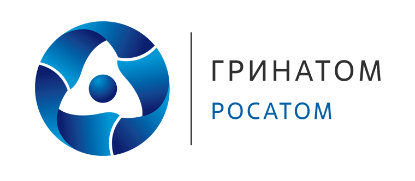 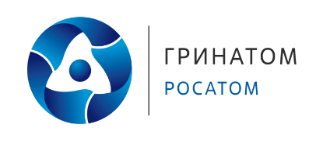 